Your recent request for information is replicated below, together with our response.to request information on how much in total the investigation into the murder of Alistair Wilson in Nairn (on November 28, 2004) has cost from January 1, 2023 to June 30, 2023.In response to your request, I can advise that no specific costs have been attributed to this investigation for the time period requested. To explain, the total costs relating to any major incident such as a murder enquiry, both relating to the investigation itself and the number of man hours involved, are difficult to quantify.  Although local crime divisions may keep a record of hours and approximate costs, these figures cannot be verified and are not calculated by our Finance Department where they include officer hours that would have been on duty anyway and as such are not recorded as a specific expense to a particular investigation.  The nature of policing means that officers are deployed to wherever their services are most required.Furthermore, the number of officers required throughout an investigation will fluctuate throughout an enquiry and officers involved in a particular investigation, or multiple investigations, can be redeployed to other duties at any time, dependant on their skillsets. As such, there is no definitive information in relation to cost or to which officers were specifically assigned to the case across the period.If you require any further assistance please contact us quoting the reference above.You can request a review of this response within the next 40 working days by email or by letter (Information Management - FOI, Police Scotland, Clyde Gateway, 2 French Street, Dalmarnock, G40 4EH).  Requests must include the reason for your dissatisfaction.If you remain dissatisfied following our review response, you can appeal to the Office of the Scottish Information Commissioner (OSIC) within 6 months - online, by email or by letter (OSIC, Kinburn Castle, Doubledykes Road, St Andrews, KY16 9DS).Following an OSIC appeal, you can appeal to the Court of Session on a point of law only. This response will be added to our Disclosure Log in seven days' time.Every effort has been taken to ensure our response is as accessible as possible. If you require this response to be provided in an alternative format, please let us know.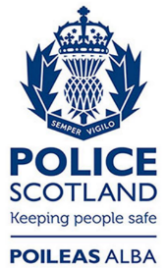 Freedom of Information ResponseOur reference:  FOI 23-1745Responded to:  21 July 2023